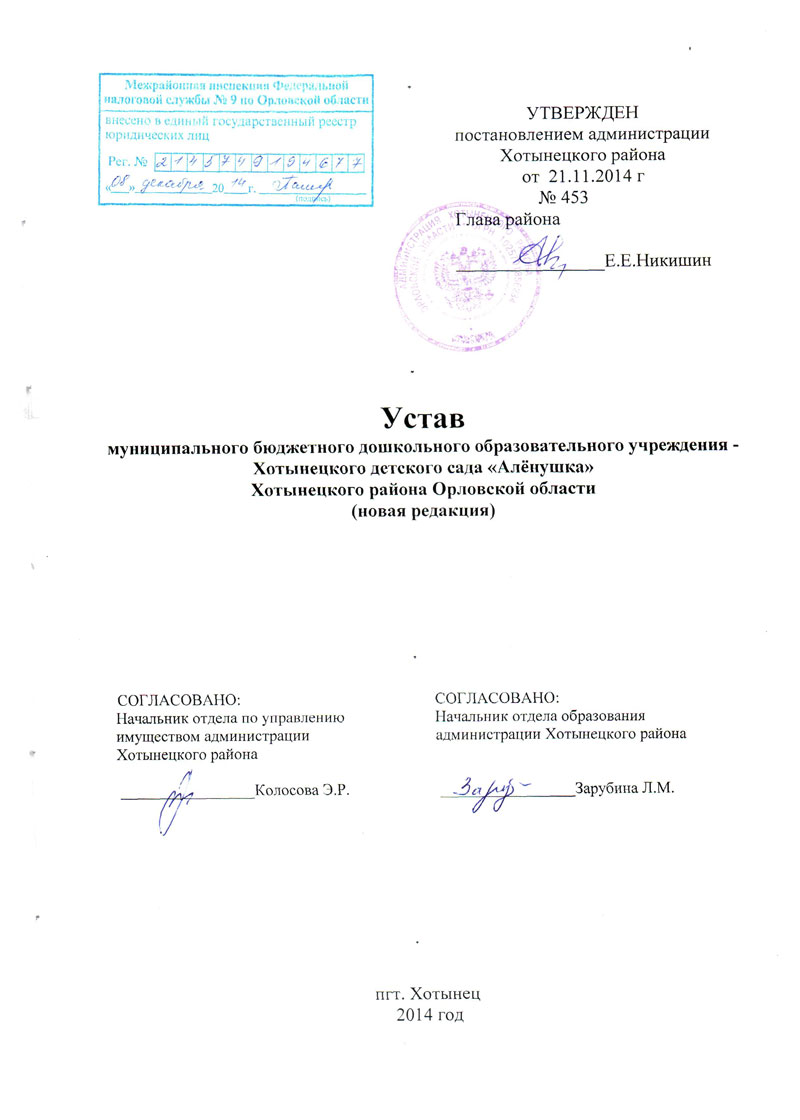 1. ОБЩИЕ ПОЛОЖЕНИЯ1.1. Муниципальное бюджетное дошкольное образовательное учреждение – Хотынецкий детский сад «Алёнушка» Хотынецкого района Орловской области (далее – Учреждение) является муниципальным бюджетным образовательным учреждением, реализующим образовательные программы дошкольного образования.1.2. Полное официальное наименование Учреждения – муниципальное бюджетное дошкольное образовательное учреждение – Хотынецкий детский сад «Алёнушка» Хотынецкого района Орловской области;сокращённое – МБДОУ – Хотынецкий детский сад «Алёнушка».1.3. Местонахождение Учреждения: Юридический и фактический адрес: 303930, Орловская область, Хотынецкий район, пгт. Хотынец, ул. Ленина, д. 52.1.4. Учредителем Учреждения является муниципальное образование –  Хотынецкий район Орловской области (далее – Учредитель). Функции Учредителя осуществляет администрация Хотынецкого района Орловской области (далее – администрация района). Местонахождение Учредителя: 303930, Орловская область, Хотынецкий район, пгт. Хотынец, ул. Ленина, д. 40.1.5. Контроль за деятельностью Учреждения осуществляют следующие структурные подразделения Учредителя:в части организации воспитательно-образовательного процесса – отдел  образования администрации района;в части расходования финансовых средств – финансовый отдел администрации района;в части использования переданного Учреждению в оперативное управление муниципального имущества – отдел по управлению имуществом администрации района.1.6. Организационно-правовая форма Учреждения – бюджетное учреждение.Тип Учреждения – дошкольная образовательная организация.1.7. В своей деятельности Учреждение руководствуется Конституцией Российской Федерации, Конвенцией о правах ребёнка, Федеральным законом от 12 января 1996 года № 7-ФЗ «О некоммерческих организациях» (далее – Федеральный закон «О некоммерческих организациях»), Федеральным законом от 29 декабря 2012 года № 273-ФЗ «Об образовании в Российской Федерации» (далее – Федеральный закон «Об образовании в Российской Федерации»), Законом Орловской области от 6 сентября 2013 года № 1525-ОЗ «Обобразовании в Орловской области», указами и распоряжениями Президента Российской Федерации, постановлениями и распоряжениями Правительства Российской Федерации, муниципальными и локальными нормативными правовыми актами, настоящим Уставом.1.8. Учреждение является юридическим лицом с момента государственной регистрации, имеет в оперативном управлении обособленное имущество, может от своего имени приобретать и осуществлять имущественные и личные неимущественные права, нести обязанности, быть истцом и ответчиком в судах.1.9. Учреждение отвечает по своим обязательствам всем находящимся у него на праве оперативного управления имуществом, в том числе приобретенным за счёт доходов, полученных от приносящей доход деятельности, за исключением особо ценного движимого имущества, закрепленного за Учреждением собственником этого имущества или приобретенного Учреждением за счет средств, выделенных собственником его имущества, а также недвижимого имущества независимо от того, по каким основаниям оно поступило в оперативное управление Учреждения и за счёт каких средств оно приобретено.По обязательствам Учреждения, связанным с причинением вреда гражданам, при недостаточности имущества Учреждения, на которое в соответствии с абзацем первым настоящего пункта может быть обращено взыскание, субсидиарную ответственность несёт собственник имущества Учреждения.1.10. Учреждение имеет лицевой счет, печать установленного образца, штампы и бланки с собственным наименованием, может иметь самостоятельный баланс.1.11. Учреждение является некоммерческой организацией. Функционирование Учреждения финансируется в соответствии с планом финансово – хозяйственной деятельности.1.12. Учреждение приобретает права юридического лица с момента его государственной регистрации.1.13. Право на осуществление образовательной деятельности и получение льгот, предусмотренных законодательством Российской Федерации, возникает у Учреждения с момента выдачи ему соответствующей лицензии.1.14. Цель деятельности Учреждения – формирование общей культуры, развитие физических, интеллектуальных, нравственных, эстетических и личностных качеств, формирование предпосылок учебной деятельности, сохранение и укрепление здоровья детей дошкольного возраста.1.15. Предметом деятельности Учреждения является образовательная деятельность по образовательным программам дошкольного образования, присмотр и уход за детьми.1.16. Задачи деятельности Учреждения:- охрана жизни и укрепление физического и психического здоровья детей;- физическое, интеллектуальное и личностное развитие каждого ребёнка с учётом его индивидуальных и возрастных особенностей;- создание развивающей предметно-пространственной среды и условий для разнообразной деятельности;обеспечение социально-коммуникативного, познавательного, речевого, художественно-эстетического и физического развития;- воспитание с учетом возрастных категорий детей гражданственности, уважения к правам и свободам человека, любви к окружающей природе, Родине, семье;- взаимодействие с семьями детей для обеспечения полноценного развития детей;- обеспечение преемственности образовательного процесса;- оказание консультативной и методической помощи родителям (законным представителям) по вопросам воспитания, обучения и развития детей;- формирование предпосылок учебной деятельности;- оказание необходимой коррекционной помощи детям с нарушениями речи.1.17.  Учреждение самостоятельно определяет содержание образования, разрабатывает, принимает и реализует образовательные программы  дошкольного образования в соответствии с федеральным государственным образовательным стандартом дошкольного образования (далее – ФГОС ДО), и Федеральным Законом «Об образовании в Российской Федерации».1.18 Учреждение может иметь в своей структуре филиалы и представительства. Учреждение самостоятельно в формировании своей структуры, за исключением случаев создания, реорганизации, переименования и ликвидации филиалов.1.19. В Учреждении создание и деятельность политических партий, религиозных организаций (объединений) не допускаются. В Учреждении образование носит светский характер.1.20. Учреждение несёт ответственность в установленном законодательством Российской Федерации порядке за невыполнение или ненадлежащее выполнение функций, отнесённых к его компетенции, за качество воспитания, образования и его соответствие ФГОС ДО, а также за жизнь и здоровье воспитанников и работников Учреждения. Учреждение и его должностные лица несут административную ответственность в соответствии с Кодексом Российской Федерации об административных правонарушениях. 1.21. Учреждение может создавать некоммерческие организации и вступать в ассоциации и союзы.      2. ОРГАНИЗАЦИЯ ДЕЯТЕЛЬНОСТИ УЧРЕЖДЕНИЯ2.1. Муниципальные задания для Учреждения в соответствии с его основными видами деятельности формирует и утверждает Учредитель. Учреждение не вправе отказаться от выполнения муниципального задания. Уменьшение объёма субсидии, предоставленной на выполнение муниципального задания, в течение срока его выполнения осуществляется только при соответствующем изменении муниципального задания.2.2. Учреждение вправе сверх установленного муниципального задания, а также в случаях, определенных федеральными законами, в пределах установленного муниципального задания оказывать услуги, относящиеся к его основным видам деятельности, для граждан и юридических лиц за плату и на одинаковых при оказании одних и тех же услуг условиях. Порядок определения платы за указанные услуги устанавливается Учредителем, если иное не предусмотрено федеральным законодательством.2.3. Порядок определения родительской платы за содержание детей в Учреждении устанавливается Учредителем.2.4. Финансовое обеспечение выполнения муниципального задания Учреждением осуществляется Учредителем в виде субсидий из районного бюджета с учётом расходов на содержание недвижимого имущества и особо ценного движимого имущества, закреплённого за Учреждением, расходов на уплату налогов, в качестве объекта налогообложения по которым признаётся соответствующее имущество, в том числе земельные участки.2.5. Учреждение вправе осуществлять иные виды деятельности, не являющиеся основными видами деятельности, а также вести приносящую доход деятельность, предусмотренную настоящим Уставом, лишь постольку, поскольку это служит достижению целей, ради которых оно создано, и соответствует указанным целям. Осуществление Учреждением указанной деятельности допускается, если это не противоречит федеральным законам.2.6. Учреждение не вправе осуществлять виды деятельности и оказывать платные услуги, не указанные в настоящем Уставе.2.7. В соответствии со своими уставными задачами Учреждение может реализовывать дополнительные программы и платные образовательные услуги за пределами основной образовательной деятельности (при наличии соответствующих документов), осуществляемые на основе договоров с родителями (законными представителями).2.8. Воспитание и обучение в Учреждении ведётся на русском языке.2.9. Учреждение осуществляет текущий контроль состояния здоровья воспитанников. Медицинское обслуживание воспитанников в Учреждении обеспечивается учреждением здравоохранения на основании соответствующего договора.2.10. Организация питания в Учреждении возлагается на администрацию Учреждения и обеспечивается штатным персоналом.В Учреждении предусмотрено помещение для приготовления пищи и хранения продуктов, питание воспитанников организуется в групповых комнатах. Воспитанники групп дошкольного образования  питаются   за счёт средств родителей (лиц, их заменяющих) и  районного бюджета. 2.11. Режим работы Учреждения и длительность пребывания в нём детей определяются правилами внутреннего трудового распорядка, настоящим Уставом.2.12. Режим работы Учреждения, исходя из потребностей родителей (законных представителей) и возможности бюджетного финансирования Учреждения, устанавливается при пятидневной рабочей неделе с 7.45 до 18.15 (в предпраздничные дни – с 7.15 до 17.15), выходные дни – суббота, воскресенье, праздничные дни. Предпраздничные дни – в соответствии с Трудовым кодексом Российской Федерации.3. ОРГАНИЗАЦИЯ ОБРАЗОВАТЕЛЬНОЙ ДЕЯТЕЛЬНОСТИ          3.1 Учреждение самостоятельно в выборе форм, средств, методов обучения и воспитания в пределах, определенных Федеральным законом «Об образовании в Российской Федерации».3.2. Образовательные программы дошкольного образования разрабатываются и утверждаются Учреждением в соответствии с ФГОС ДО и с учётом соответствующих примерных образовательных программ дошкольного образования.3.3. Учреждение самостоятельно в выборе программы из ряда парциальных программ, рекомендованных государственными органами управления образованием, а также разработке собственных (авторских) образовательных программ в соответствии с ФГОС ДО.3.4.  Учреждение реализует основную образовательную программу дошкольного образования.3.5. Организация воспитательно-образовательной работы предусматривает обеспечение развития различных видов деятельности с учётом возможностей интересов потребностей самих детей.3.6. Учреждение обеспечивает развитие творческих способностей детей с учётом их интересов и склонностей, создаёт целесообразную развивающую предметно-пространственную среду.3.7.В рамках образовательного процесса Учреждение имеет право:- апробировать опытно-экспериментальные программы, инновационные методики;- разрабатывать и утверждать учебные планы;- разрабатывать и утверждать  годовой план, календарный, графики работы и сетку занятий;- самостоятельно выбирать систему критериев определения уровня развития, форму, порядок и периодичность психолого-педагогических диагностических обследований;- обеспечивать создание и ведение официального сайта Учреждения в сети Интернет;- обеспечивать функционирование системы внутреннего мониторинга качества образования в Учреждении.3.8.  Учреждение устанавливает максимальный объём нагрузки детей во время непосредственной образовательной деятельности, соответствующий ФГОС ДО и санитарно-эпидемиологическим правилам и нормам.3.9.  Учреждение устанавливает последовательность, продолжительность образовательной деятельности детей, сбалансированность её видов, исходя из условий Учреждения, обеспечивает дидактико-методическое оснащение образовательного процесса.3.10. Образовательные отношения прекращаются в связи с отчислением воспитанника из Учреждения:1) в связи с получением образования (завершением обучения);2) досрочно по следующим основаниям:- по инициативе родителей (законных представителей) воспитанника, в том числе в случае перевода воспитанника для продолжения освоения образовательной программы дошкольного образования в другую организацию, осуществляющую образовательную деятельность;- по обстоятельствам, не зависящим от воли родителей (законных представителей) воспитанника и Учреждения, в том числе в случае ликвидации Учреждения.4. КОМПЛЕКТОВАНИЕ  УЧРЕЖДЕНИЯ4.1. Порядок комплектования, количество и соотношение возрастных групп воспитанников в Учреждении определяется Учредителем в соответствии с законодательством Российской Федерации.В общеразвивающие группы включаются воспитанники одного возраста. В целях коррекции речевого развития воспитанников в Учреждении имеются компенсирующие (логопедические) группы.4.2. В Учреждение принимаются дети в возрасте от 2 месяцев (при наличии соответствующих условий) до прекращения образовательных отношений. Количество групп и возрастной состав детей, принимаемых в Учреждение, определяется с учётом условий, необходимых для осуществления образовательного процесса в соответствии с санитарно-эпидемиологическими требованиями и нормативами. 4.3. Количество воспитанников в группах общеразвивающей направленности определяется исходя из расчёта площади групповой (игровой комнаты), определяемой для групп раннего возраста (до 3-х лет) не менее 2,5 квадратных метров на одного ребёнка и не менее 2 квадратных метров на одного ребёнка дошкольного возраста (от 3-х до 7-ми лет), фактически находящегося в группе.Рекомендуемое количество воспитанников в группах компенсирующей (логопедической) направленности для детей с тяжёлыми нарушениями речи до 3-х лет и старше 3-х лет составляет соответственно 6 и 10 воспитанников; для детей с фонетико-фонематическими нарушениями речи в возрасте старше 3-х лет – 12 воспитанников.4.4. Категории лиц, имеющих преимущественное право при приёме в Учреждение, устанавливаются действующим законодательством. 4.5.Постановку  детей  на  очередь  и  комплектование  групп  осуществляет заведующий Учреждения.При комплектовании групп учитываются дата подачи заявления родителями (законными представителями) и возраст ребёнка.4.6. Приём детей в Учреждение осуществляется заведующим Учреждения на основании следующих документов:- заявления родителей (законных представителей) ребёнка;- документа, удостоверяющего личность одного из родителей (законных представителей) ребёнка;- оригинала свидетельства о рождении (либо документа о родстве, либо документа, подтверждающего законность представления интересов ребёнка);- документа, подтверждающего регистрацию ребёнка на территории, закреплённой за Учреждением;- медицинского заключения (для детей, которые первый раз идут в Учреждение).4.7. Гражданам, не проживающим на территории следующих населенных пунктов: пгт. Хотынец, п. Нива Свободы, с. Мощёное, д. Образцово, п. Звезда, д. Кукуевка, д. Чертовое, может быть отказано в приёме детей только по причине отсутствия свободных мест в Учреждении.4.8. При приёме ребёнка в Учреждение заключается договор об образовании между Учреждением и родителями (законными представителями) воспитанника.4.9. При приёме детей в Учреждение последнее обязано ознакомить родителей (законных представителей) с Уставом, лицензией на право ведения образовательной деятельности Учреждения и другими документами, регламентирующими организацию образовательного процесса.4.10. Дети с ограниченными возможностями здоровья, дети-инвалиды принимаются в группы только с согласия родителей (законных представителей) воспитанников на основании заключения психолого- медико- педагогической комиссии, при наличии необходимых условий для их пребывания в Учреждении.4.11. Отчисление воспитанников из Учреждения производится в случаях, предусмотренных пунктом 3.10 настоящего Устава.5. УЧАСТНИКИ ОБРАЗОВАТЕЛЬНОГО ПРОЦЕССА. ИХ ПРАВА И ОБЯЗАННОСТИ5.1. Участниками образовательного процесса в Учреждении являются:- воспитанники;- родители (законные представители) воспитанников;- педагогические работники;- работники учреждения.Взаимоотношения участников образовательного процесса строятся на основе сотрудничества, уважения личности, приоритета общечеловеческих ценностей.5.2.Учреждение обеспечивает права каждого ребёнка в соответствии с нормами международного права, Конвенцией о правах ребёнка, законодательством Российской Федерации, настоящим Уставом, а также договорами об образовании, заключенными между Учреждением и родителями (законными представителями) воспитанников. 5.3.Воспитаннику гарантируются:	- охрана жизни и здоровья;	- защита от всех форм физического и психического насилия;	- защита его достоинства;- удовлетворение потребности в эмоционально-личностном обращении;	- удовлетворение физиологических потребностей в питании, сне, отдыхе и др. в соответствии с возрастом и индивидуальными особенностями развития воспитанника;	- развитие его творческих способностей и интересов, получение помощи в коррекции речевого развития;	- образование в соответствии с ФГОС ДО;	- получение дополнительных образовательных услуг;	- предоставление оборудования, игр, игрушек, учебных пособий.5.4. Родители (законные представители) воспитанников имеют право:- защищать права и законные интересы ребёнка;- получать информацию обо всех видах планируемых обследований (психологических, психолого-педагогических) ребёнка, давать согласие на проведение таких обследований или участие в таких обследованиях, отказаться от их проведения или участия в них, получать информацию о результатах проведенных обследований ребёнка;- присутствовать при обследовании детей психолого- медико- педагогической комиссией, обсуждении результатов обследования и рекомендаций, полученных по результатам обследования, высказывать своё мнение относительно предлагаемых условий для организации обучения и воспитания детей;- вносить предложения по улучшению работы с воспитанниками, в том числе по организации платных образовательных услуг;- принимать участие в работе Управляющего совета  Учреждения с правом совещательного голоса;    - заслушивать отчёты заведующего Учреждением и педагогов о работе с детьми;- досрочно расторгнуть договор между Учреждением и родителями;- оказывать Учреждению посильную помощь в реализации его уставных задач.5.5. Родители (законные представители) воспитанников обязаны:- заложить основы физического, нравственного и интеллектуального развития личности ребёнка;- соблюдать Устав Учреждения;- соблюдать правила внутреннего распорядка Учреждения, требования локальных нормативных актов, которые устанавливают режим занятий воспитанников;- выполнять условия договора между Учреждением и родителями (законными представителями) ребёнка;- вносить плату за присмотр и уход за детьми в Учреждении в установленном размере и в установленные сроки;- регулярно посещать проводимые в Учреждении родительские собрания;- бережно относиться к имуществу Учреждения и воспитывать эти качества в ребенке;	- своевременно извещать работников Учреждения о болезни ребёнка и предстоящем его отсутствии.5.6. Педагогические работники имеют право:- участвовать в работе Общего собрания работников Учреждения и педагогического совета;- избирать и быть избранным председателем педагогического совета Учреждения;- на защиту профессиональной чести и достоинства, на справедливое и объективное расследование нарушения норм профессиональной этики педагогических работников;- требовать от администрации Учреждения создания условий, необходимых для выполнения должностных обязанностей, повышения квалификации;- повышать квалификацию, профессиональное мастерство;- аттестоваться в установленном порядке на первую или высшую квалификационную категорию;- участвовать в научно-экспериментальной работе, распространять свой педагогический опыт, получивший научное обоснование;- выбирать, разрабатывать и применять образовательные программы (в том числе авторские), методики обучения и воспитания, учебные пособия и материалы;- получать социальные льготы и гарантии, установленные законодательством Российской Федерации, дополнительные льготы, предоставляемые педагогическим работникам местными органами власти.5.7. Педагогические работники обязаны:- соблюдать настоящий Устав и правила внутреннего трудового распорядка Учреждения;- охранять жизнь и здоровье воспитанников;- сотрудничать с семьей по вопросам воспитания и обучения воспитанников;- выполнять условия трудового договора, добросовестно исполнять должностные обязанности;- соблюдать правовые, нравственные и этические нормы, следовать требованиям профессиональной этики;- уважать честь и достоинство воспитанников и других участников образовательных отношений;- развивать у воспитанников познавательную активность, самостоятельность, инициативу, творческие способности, формировать у воспитанников культуру здорового и безопасного образа жизни;- учитывать особенности психофизического развития воспитанников и состояние их здоровья, соблюдать специальные условия, необходимые для получения образования лицами с ограниченными возможностями здоровья, взаимодействовать при необходимости с медицинскими организациями; - систематически повышать свой профессиональный уровень;- проходить аттестацию на соответствие занимаемой должности в порядке, установленном законодательством об образовании;- проходить в соответствии с трудовым законодательством предварительные при поступлении на работу и периодические медицинские осмотры, а также внеочередные медицинские осмотры по направлению Учреждения;- проходить в установленном законодательством Российской Федерации порядке обучение и проверку знаний и навыков в области охраны труда.5.8. Заведующий Учреждения принимает педагогических и других работников на работу в Учреждение, заключая с ними трудовой договор от имени Учреждения.5.9. Трудовые отношения работника и Учреждения регулируются трудовым договором, условия которого не должны противоречить законодательству Российской Федерации о труде. Учреждение устанавливает работникам ставки заработной платы и должностные оклады в соответствии с законодательством Российской Федерации и на основе решения аттестационной комиссии, а также определяет виды и размеры выплат компенсационного и стимулирующего характера в пределах средств, направляемых на оплату труда.5.10. Педагогический работник Учреждения не вправе оказывать платные образовательные услуги воспитанникам в данном Учреждении, если это приводит к конфликту интересов педагогического работника.5.11. Педагогическим работникам запрещается использовать образовательную деятельность для политической агитации, принуждения воспитанников к принятию политических, религиозных или иных убеждений либо отказу от них, для разжигания социальной, расовой, национальной или религиозной розни, для агитации, пропагандирующей исключительность, превосходство либо неполноценность граждан по признаку социальной, расовой, национальной, религиозной или языковой принадлежности, их отношения к религии, в том числе посредством сообщения воспитанникам  недостоверных сведений об исторических, о национальных, религиозных и культурных традициях народов, а также для побуждения воспитанников к действиям, противоречащим Конституции Российской Федерации.5.12. К педагогической деятельности в Учреждении допускаются лица, имеющие среднее профессиональное или высшее образование и отвечающие квалификационным требованиям, указанным в квалификационных справочниках, и (или) профессиональных стандартах.5.13. К педагогической деятельности не допускаются лица: лишенные права заниматься педагогической деятельностью в соответствии с вступившим в законную силу приговором суда; имеющие или имевшие судимость, подвергающиеся или подвергавшиеся уголовному преследованию (за исключением лиц, уголовное преследование в отношении которых прекращено по реабилитирующим основаниям) за преступления против жизни и здоровья, свободы, чести и достоинства личности (за исключением незаконного помещения в психиатрический стационар, клеветы и оскорбления), половой неприкосновенности и половой свободы личности, против семьи и несовершеннолетних, здоровья населения и общественной нравственности, а также противобщественной безопасности; имевшие судимость за совершение тяжких и особо тяжких преступлений; признанные недееспособными в установленном федеральным законом порядке; имеющие заболевания, предусмотренные перечнем, утверждаемым федеральным органом исполнительной власти, осуществляющим функции по выработке государственной политики и нормативно-правовому регулированию в области здравоохранения, социального развития труда и защиты прав потребителей.5.14. К трудовой деятельности не допускаются лица, имеющие или имевшие судимость, подвергающиеся или подвергавшиеся уголовному преследованию (за исключением лиц, уголовное преследование в отношении которых прекращено по реабилитирующим основаниям) за преступления против жизни и здоровья, свободы, чести и достоинства личности (за исключением незаконного помещения в психиатрический стационар, клеветы и оскорбления), половой неприкосновенности и половой свободы личности, против семьи и несовершеннолетних, здоровья населения и общественной нравственности, а также против общественной безопасности.5.15. Лица, принимаемые на работу в Учреждение, и родители (законные представители) воспитанников должны быть ознакомлены с настоящим Уставом и другими документами, регламентирующими их деятельность, права и обязанности.6. УПРАВЛЕНИЕ УЧРЕЖДЕНИЕМ6.1. Управление Учреждением осуществляется в соответствии с законодательством Российской Федерации с учётом особенностей, установленных Федеральным законом «Об образовании в Российской Федерации». 6.2.   Структура, порядок формирования, срок полномочий и компетенция органов управления Учреждения, порядок принятия ими решений и выступления от имени Учреждения устанавливаются настоящим Уставом в соответствии с законодательством Российской Федерации. 6.3. Управление Учреждением осуществляется на основе сочетания принципов единоначалия и коллегиальности.Единоличным исполнительным органом Учреждения является руководитель (заведующий) Учреждения, который осуществляет текущее руководство деятельностью Учреждения.В Учреждении формируются коллегиальные органы управления, к которым относятся Общее собрание работников Учреждения (далее – Общее собрание работников), Педагогический совет, Управляющий совет, Родительский комитет, деятельность которых регламентируется соответствующими положениями.6.4. К исключительной компетенции Учредителя относится:- выполнение функций Учредителя;- право созыва Общих собраний работников, Педагогических советов, участие в их работе;- формирование и утверждение муниципального задания для Учреждения в соответствии с видами деятельности, отнесенными настоящим Уставом к основной деятельности;- утверждение Устава Учреждения, изменений и дополнений к нему;- назначение заведующего Учреждения;- расторжение трудового договора с заведующим Учреждения по инициативе Учредителя в соответствии с Трудовым кодексом Российской Федерации;- осуществление контроля исполнения муниципального задания, изменение муниципального задания, досрочное прекращение действия муниципального задания;- иные функции в соответствии с законодательством Российской Федерации.6.5. Общее собрание работников Учреждения является органом общественного самоуправления в Учреждении, которое включает в себя весь трудовой коллектив. Общее собрание работников считается правомочным, если на нём присутствует не менее двух третей списочного состава работников Учреждения. Решения общего собрания работников принимаются путём открытого голосования простым большинством голосов. Каждый работник Учреждения имеет один голос. При равном количестве голосов решающим является голос председателя. Решения, принятые в пределах компетенции Общего собрания работников и не противоречащие законодательству Российской Федерации, являются обязательными для Учреждения. Общее собрание работников проводится по мере необходимости, но не реже одного раза в год.6.5.1. Компетенция Общего собрания работников:- обсуждение и принятие Коллективного договора, правил внутреннего трудового распорядка и изменений к ним;- обсуждение поведения или отдельных поступков членов трудового коллектива Учреждения и принятие решений о вынесении общественного порицания; - заслушивание отчёта заведующего по итогам работы Учреждения;- принятие решений, не противоречащих законодательству Российской Федерации, по другим вопросам деятельности Учреждения, не урегулированным настоящим Уставом, в пределах своих полномочий.6.6. Педагогический совет Учреждения (далее – Педагогический совет) является постоянно действующим органом управления Учреждением для рассмотрения основных вопросов образовательного процесса.В педагогический совет входят все педагогические работники Учреждения.6.6.1. Полномочия Педагогического совета:- выбор программы воспитания и обучения детей;- определение стратегии воспитательно-образовательного процесса;- обсуждение авторских программ;- рассмотрение и обсуждение методических направлений работы с детьми, а также все вопросы содержания, методов и форм воспитательно-образовательного процесса;- обсуждение и принятие локальных актов в пределах своей компетенции;- организация работы по повышению квалификации педагогических работников, развитие их творческих инициатив;- принятие плана работы на учебный год;- рассмотрение вопросов организации дополнительных образовательных услуг воспитанникам, в том числе платных (если они есть);- организация изучения и обсуждения нормативных правовых актов в области дошкольного образования;- рассмотрение иных вопросов, отнесенных к его компетенции.6.6.2. Педагогический совет собирается в случае, если того требуют интересы Учреждения, но не реже одного раза в квартал.6.6.3. На заседаниях Педагогического совета могут присутствовать родители (законные представители) (с правом совещательного голоса).Заседание педагогического совета является правомочным, если на нём присутствует не менее 2/3 его членов.6.7. Управляющий совет Учреждения (далее – Управляющий совет) является выборным представительным органом, который осуществляет общее руководство Учреждением.6.7.1. Управляющий совет состоит из педагогов, воспитателей, родителей (законных представителей) воспитанников, избираемых на педагогическом совете, родительском собрании.6.7.2. Заведующий Учреждением входит в Управляющий совет по должности.6.7.3. Из состава Управляющего совета для руководства его деятельностью избирается председатель. Заведующий Учреждением не может быть избран председателем Управляющего совета.Представители, избранные в Управляющий совет, выполняют свои обязанности на общественных началах.          6.7.4. Заседания Управляющего совета созываются по мере необходимости, но не реже одного раза в год. 6.7.5. Решения Управляющего совета принимаются открытым голосованием и являются правомочными, если на его заседании присутствовало не менее 2/3 состава и за них проголосовало не менее 2/3 присутствующих.6.7.6. Решения Управляющего совета, принятые в пределах его полномочий, являются обязательными для заведующего, работников Учреждения и иных участников образовательного процесса.          6.7.7. Компетенция Управляющего совета:- утверждение локальных актов в рамках своих полномочий;- принятие решения по вопросам охраны Учреждения и обеспечения безопасных условий образовательного процесса;- принятие целевых программ Учреждения в рамках реализации концепции его развития;- принятие отчётов администрации Учреждения о проделанной за определенный срок работе;- рассмотрение иных вопросов, отнесенных к его компетенции.  6.8. Непосредственное руководство Учреждением осуществляет заведующий.Заведующий Учреждения назначается на должность и освобождается от занимаемой должности Учредителем в порядке, установленном муниципальными нормативными правовыми актами. 6.8.1.  Заведующий Учреждения осуществляет свою деятельность на основании действующего законодательства, настоящего Устава, муниципальных и локальных нормативных актов. Заведующий подотчётен Учредителю, а также  иным органам в пределах их компетенции, установленной законодательством.6.8.2. Заведующий Учреждения:- представляет Учреждение во взаимоотношениях со всеми организациями, учреждениями, предприятиями независимо от форм собственности, действует от имени Учреждения без доверенности, в том числе в судах;- несёт ответственность за руководство образовательной и воспитательной работой, организационно-хозяйственной деятельностью Учреждения;- распоряжается имуществом Учреждения в пределах прав и в порядке, определенных законодательством Российской Федерации;- выдает доверенности работникам Учреждения;- открывает лицевой счет в установленном порядке в соответствии с законодательством Российской Федерации;- устанавливает структуру управления деятельностью Учреждения, штатное расписание, распределяет должностные обязанности; - отвечает за качество и эффективность работы Учреждения, несёт ответственность за соблюдение требований охраны прав воспитанников и работников;- осуществляет приём на работу работников, заключает с ними и расторгает трудовые договоры, распределяет должностные обязанности, создает условия и организует дополнительное профессиональное образование работников;- издает приказы по Учреждению и другие локальные акты, обязательные к исполнению работниками Учреждения;- утверждает  правила внутреннего трудового распорядка Учреждения;- налагает взыскания и поощряет работников Учреждения в соответствии с законодательством о труде;- заключает от имени Учреждения договоры, в том числе договор между Учреждением и родителями (законными представителями) каждого ребёнка;- организует аттестацию работников Учреждения;- утверждает образовательные программы Учреждения;- создает условия для реализации образовательных программ;- осуществляет приём воспитанников и комплектование групп в соответствии с их возрастом, состоянием здоровья, индивидуальными особенностями в установленном порядке;- осуществляет взаимосвязь с семьями воспитанников, общественными организациями, другими образовательными организациями по вопросам дошкольного образования;- организует проведение самообследования;- предоставляет педагогическим работникам длительный отпуск сроком до одного года не реже чем через каждые 10 лет непрерывной преподавательской работы по заявлению работника;- предоставляет Учредителю и общественности ежегодный отчёт о поступлении и расходовании финансовых и материальных средств, а также отчёт о результатах самооценки деятельности Учреждения (самообследования);- обеспечивает создание и ведение официального сайта в сети «Интернет».6.8.3. Заведующему предоставляются трудовые права, социальные гарантии и меры социальной поддержки, предусмотренные для педагогических работников пунктами 3 и 5 части 5 и частью 8 статьи 47 Федерального закона «Об образовании в Российской Федерации».6.8.4. Заведующий Учреждением несёт персональную ответственность за учёт и бронирование пребывающих в запасе работников, организацию и осуществление мероприятий по гражданской обороне, обеспечивает учёт и сохранность архивных документов, в том числе документов по личному составу.6.9. В качестве общественных организаций в Учреждении действуют групповые родительские комитеты, родительский комитет Учреждения, групповые и общие родительские собрания, которые содействуют объединению усилий семьи и Учреждения в деле обучения и воспитания детей, оказывают посильную помощь Учреждению в решении его уставных задач.	6.9.1. Родительские комитеты в группах избираются на групповых родительских собраниях в количестве соответствующем решению собрания. Избранные члены родительского комитета выбирают секретаря и председателя. Групповые родительские собрания избирают по одному представителю в родительский комитет Учреждения.	6.9.2. Родительский комитет Учреждения также избирает из своего состава председателя и секретаря, председателей комиссий.	6.9.3. Председатель родительского комитета Учреждения имеет право участвовать в работе Педагогического совета с правом совещательного голоса.	6.9.4. Родительские комитеты ведут протоколы своих заседаний.	6.9.5.  Деятельность родительских комитетов регламентируется соответствующими локальными актами Учреждения.7. ИМУЩЕСТВО,  ФИНАНСОВО-ХОЗЯЙСТВЕННАЯ  И  ИНАЯ ПРИНОСЯЩАЯ  ДОХОД  ДЕЯТЕЛЬНОСТЬ УЧРЕЖДЕНИЯ 
	7.1. Имущество Учреждения является муниципальной собственностью Хотынецкого района Орловской области и передается Учреждению собственником имущества (уполномоченным им органом) на праве оперативного управления по договору о закреплении муниципального имущества за Учреждением.7.2. Источниками формирования имущества и финансирования Учреждения являются:- субсидии на финансовое обеспечение выполнения Учреждением муниципального задания, рассчитанные с учётом нормативных затрат на оказание Учреждением муниципальных услуг физическим и (или) юридическим лицам и нормативных затрат на содержание муниципального имущества;- субсидии на иные цели;- добровольные имущественные взносы и пожертвования физических и юридических лиц;- средства, полученные за предоставление воспитанникам дополнительных платных услуг;- другие источники, не запрещенные законодательством Российской Федерации.7.3. Учреждение владеет, пользуется и распоряжается закрепленным за ним на праве оперативного управления имуществом в соответствии с назначением имущества, уставными целями деятельности, законодательством Российской Федерации, настоящим Уставом и договором о закреплении имущества за Учреждением.7.4. Учреждение несёт ответственность за сохранность и эффективное использование закрепленного за ним имущества.Учреждение обязано:- обеспечивать эффективное и целевое использование имущества, закрепленного за ним;- не допускать ухудшения технического состояния имущества, за исключением ухудшений, связанных с нормативным износом имущества в процессе его эксплуатации;- осуществлять амортизацию и восстановление изнашиваемой части переданного имущества. При этом имущество, приобретенное взамен списанного, включается в состав имущества, переданного в оперативное управление.7.5. Учреждение без согласия собственника, отдела по управлению имуществом администрации района, не вправе распоряжаться особо ценным движимым имуществом, закрепленным за ним собственником или приобретенным Учреждением за счёт средств, выделенных ему собственником на приобретение такого имущества, а также недвижимым имуществом.7.6. Крупная сделка может быть совершена Учреждением только с предварительного согласия Учредителя в соответствии с требованиями, установленными  Федеральным законом «О некоммерческих организациях».Заведующий Учреждения несёт перед Учреждением ответственность в размере убытков, причиненных Учреждению в результате совершения крупной сделки с нарушением требований федерального закона, указанного в абзаце первом настоящего пункта, независимо от того, была ли эта сделка признана недействительной.7.7. Собственник имущества Учреждения не несёт ответственности по обязательствам Учреждения, за исключением субсидиарной ответственности, предусмотренной абзацем вторым пункта 1.9 настоящего Устава. 7.8. Земельный участок, необходимый Учреждению для выполнения своих уставных задач,  предоставляется Учреждению на праве постоянного (бессрочного) пользования.7.9. Учреждение имеет право:- привлекать для своей уставной деятельности дополнительные источники финансирования;- устанавливать цены на платные дополнительные образовательные услуги в соответствии с действующим законодательством;- осуществлять иную, приносящую доход деятельность;- вести приносящую доход деятельность, предусмотренную настоящим Уставом постольку, поскольку это служит достижению целей, ради которых оно создано, и соответствует указанным целям;- самостоятельно распоряжаться средствами, полученными от иной приносящей доход деятельности, оставшимися после уплаты налогов, коммунальных и других обязательных платежей, предусмотренных законодательством.7.10. Учреждение на договорной основе вправе оказывать следующие виды платных дополнительных образовательных услуг:- обучение по дополнительным образовательным программам;- услуги педагога-психолога;- услуги  учителя-логопеда;- спортивно-оздоровительные мероприятия;- музыкальные занятия;- кружки по интересам.Платные образовательные услуги не могут быть оказаны вместо образовательной деятельности, финансируемой из средств областного и местного бюджетов. Средства, полученные при оказании таких платных образовательных услуг, возвращаются оплатившим эти услуги лицам.7.11. Учреждение вправе осуществлять иную приносящую доход деятельность, предусмотренную Уставом, в соответствии с законодательством Российской Федерации, такую как:- помощь в организации и проведении праздничных мероприятий жителям района;- оказание студентам, молодым специалистам информационной, методической и практической помощи;- оказание платной услуги по ксерокопированию;- реализация собственной продукции, услуг, оказываемых Учреждением;- оказание посреднических услуг;- приобретение акций, облигаций, иных ценных бумаг за счёт собственных внебюджетных средств и получение по ним доходов (дивидендов, процентов).7.12. Учреждение как бюджетное учреждение:- составляет и исполняет план финансово-хозяйственной деятельности;- формирует и предоставляет бюджетную отчётность получателя бюджетных средств главному распорядителю бюджетных средств.Учреждение не вправе размещать денежные средства на депозитах в кредитных организациях, а также совершать сделки с ценными бумагами, если иное не предусмотрено федеральными законами.8. ЛОКАЛЬНЫЕ АКТЫ,РЕГЛАМЕНТИРУЮЩИЕ ДЕЯТЕЛЬНОСТЬ УЧРЕЖДЕНИЯ8.1.Деятельность Учреждения регламентируется следующими локальными актами Учреждения:- положения;- приказы;- распоряжения;- правила;- протоколы.8.2. Локальные акты Учреждения не могут противоречить действующему законодательству и Уставу Учреждения. 9. УТВЕРЖДЕНИЕ УСТАВА УЧРЕЖДЕНИЯ, ВНЕСЕНИЕ В  НЕГО ИЗМЕНЕНИЙ9.1. Устав Учреждения утверждается Учредителем в порядке, установленном администрацией района.9.2. В Устав Учреждения могут вноситься изменения по предложениям органов управления Учреждения, Учредителя, соответствующих структурных подразделений Учредителя. Изменения в Устав Учреждения вносятся в порядке, установленном администрацией района.10. ЛИКВИДАЦИЯ И РЕОРГАНИЗАЦИЯ УЧРЕЖДЕНИЯ10.1. Реорганизация, ликвидация Учреждения осуществляется на основании и в порядке, предусмотренном законодательством Российской Федерации.10.2. Принятие решения о реорганизации, ликвидации Учреждения и проведение реорганизации, ликвидации Учреждения осуществляется в порядке, установленном администрацией района.10.3.  Решение о реорганизации или ликвидации Учреждения допускается на основании положительного заключения комиссии по оценке последствий такого решения.10.4. Требования кредиторов ликвидируемого Учреждения удовлетворяются за счёт имущества, на которое в соответствии с законодательством Российской Федерации может быть обращено взыскание.10.5. Имущество ликвидируемого Учреждения после расчётов, произведенных в установленном законом порядке, передаётся отделу по управлению имуществом администрации района, закрепившему имущество за Учреждением на праве оперативного управления.10.6. При реорганизации Учреждения все документы (управленческие, финансово-хозяйственные, по личному составу и др.) передаются в соответствии с установленными правилами учреждению-правопреемнику. При ликвидации Учреждения документы постоянного хранения, имеющие научно-историческое значение, документы по личному составу (приказы, личные дела, карточки учёта, лицевые счета и т.п.) передаются на хранение в муниципальный архив Хотынецкого района. Передача и упорядочение документов осуществляется силами и за счёт средств Учреждения в соответствии с требованиями архивных органов.10.7. При ликвидации и реорганизации Учреждения, увольняемым работникам гарантируется соблюдение их прав в соответствии с законодательством Российской Федерации о труде и коллективным договором, действующим в Учреждении.10.8.При ликвидации Учреждения, учитываемые на отдельном балансе доходы, полученные от приносящей доход деятельности, и приобретенное за счёт этих доходов имущество за вычетом платежей, связанных с выполнением обязательств, направляются на развитие образования в соответствии с законодательством Российской Федерации и Уставом Учреждения. 10.9.Учреждение считается прекратившим своё существование после внесения об этом записи в Единый государственный реестр юридических лиц. 